        КЗО « Дніпропетровський навчально  – реабілітаційний центр № 1» ДОР»	            Тема:  «День закоханих»                                                  шоу – гра                         для дітей старшого дошкільного вікуМуз. керівникІстакова О.ЄВчитель – логопед Пітько О.С.                                                      м. Дніпро 2022 р. Мета:Корекційно – освітня:розвивати лексико – граматичну сторону мови та вміння вести діалог;                                          вчити рухатись згідно характеру музиці;Корекційно – розвиваюча: розвивати фонематичний слух, загальну та дрібну моторику,здатність                                           до імпровізацій, творчу фантазію, увагу,логічне мислення:Корекційно – виховна:формувати бажання чітко та правильно говорити повними реченнями,виховати самоконтроль та емоційно відгукуватись на музику;Соціального розвитку: формувати навичкиініціативи,доброзичливості,самостійності,співпраці та отримання задоволення від спільної діяльності,Обладнання: стільці для учасників у чохлах, м’яке серце, половинки сердець різного кольору, сік по кількості учасників, серця на паличках, шифонові хусточки, солодкі сюрпризи.Логопед. У наші серця знову завітало свято. Мабуть, найдивовижніше і найпрекрасніше свят.  У наш час день святого Валентина – це свято усіх закоханих. Ви добре знаєте, що існує багато легенд щодо походження цього свята. В цей день прийнято висловлювати свої почуття любові і прихильності друзям, родичам, коханим. Ми сподіваємось, що наша шоу - гра підвищить усім настрій.                 /до зали заходять діти парами і стають на і.п./      

Логопед.Життя без дружби,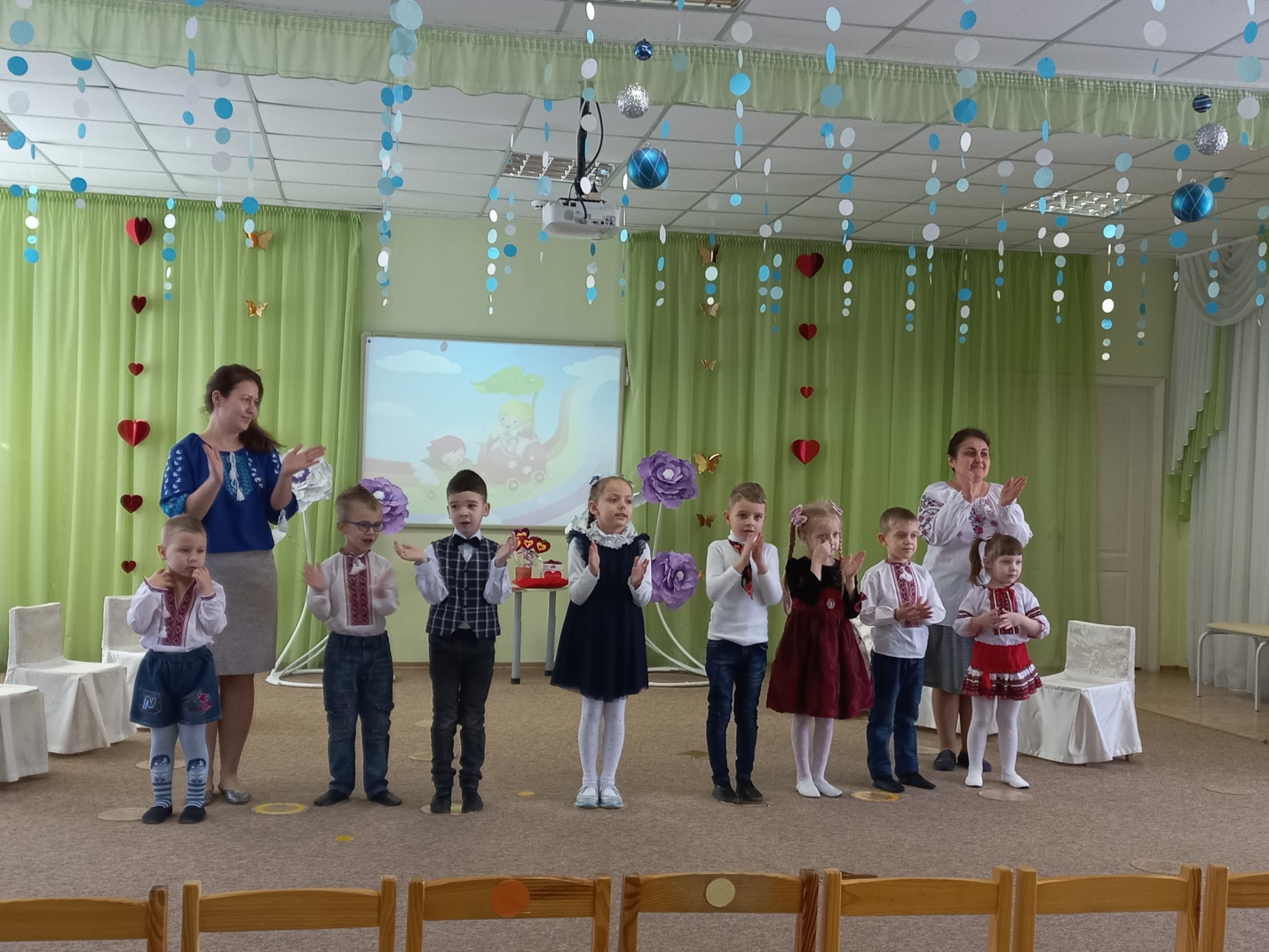 Життя без любові –
То небо без сонця,
То небо беззоре!
Логопед. Почнемо наше шоу  з пісні про дружбу.                                «Пісня про дружбу» муз. Б.Шаінського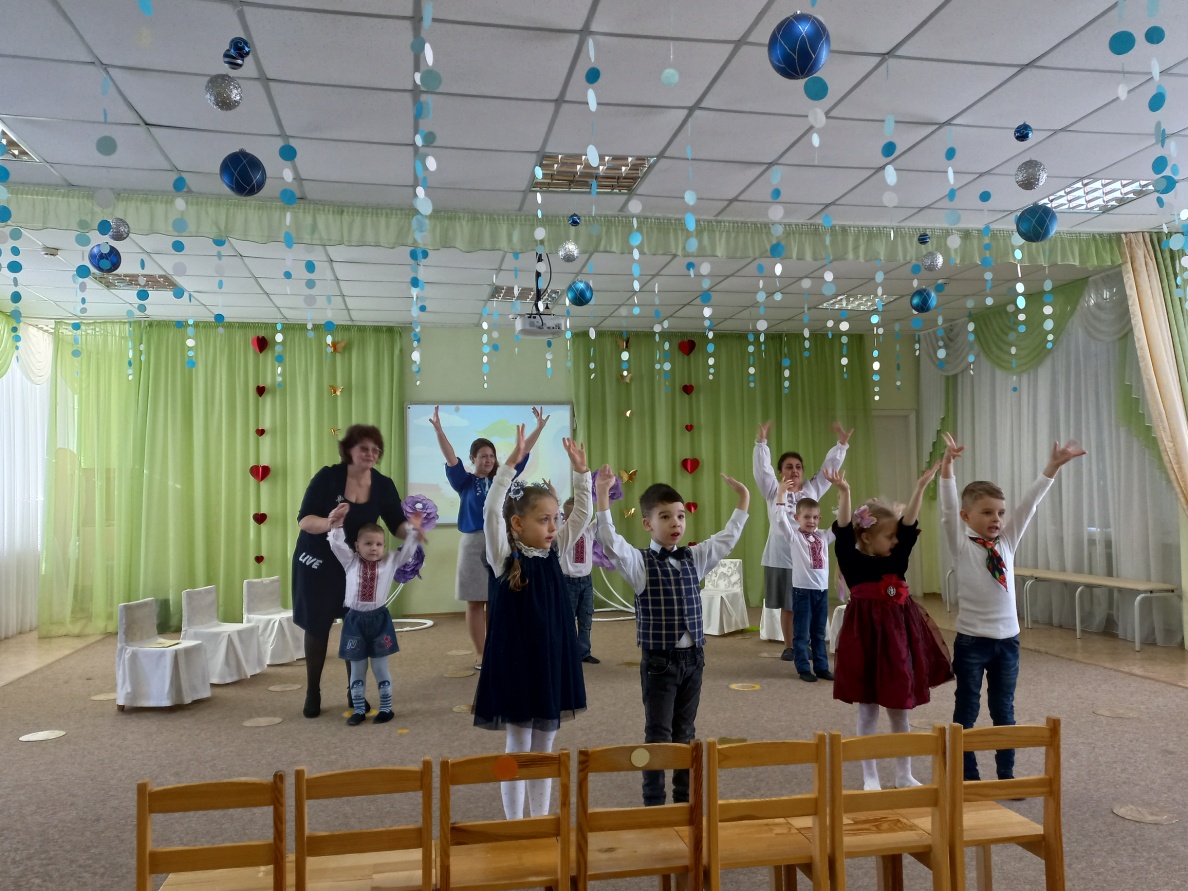                                       /   діти сідають на стільці/Логопед: Запрошуємо наших учасників зайняти свої місця.                   Зустрічаємонаших джентльменів. (оплески)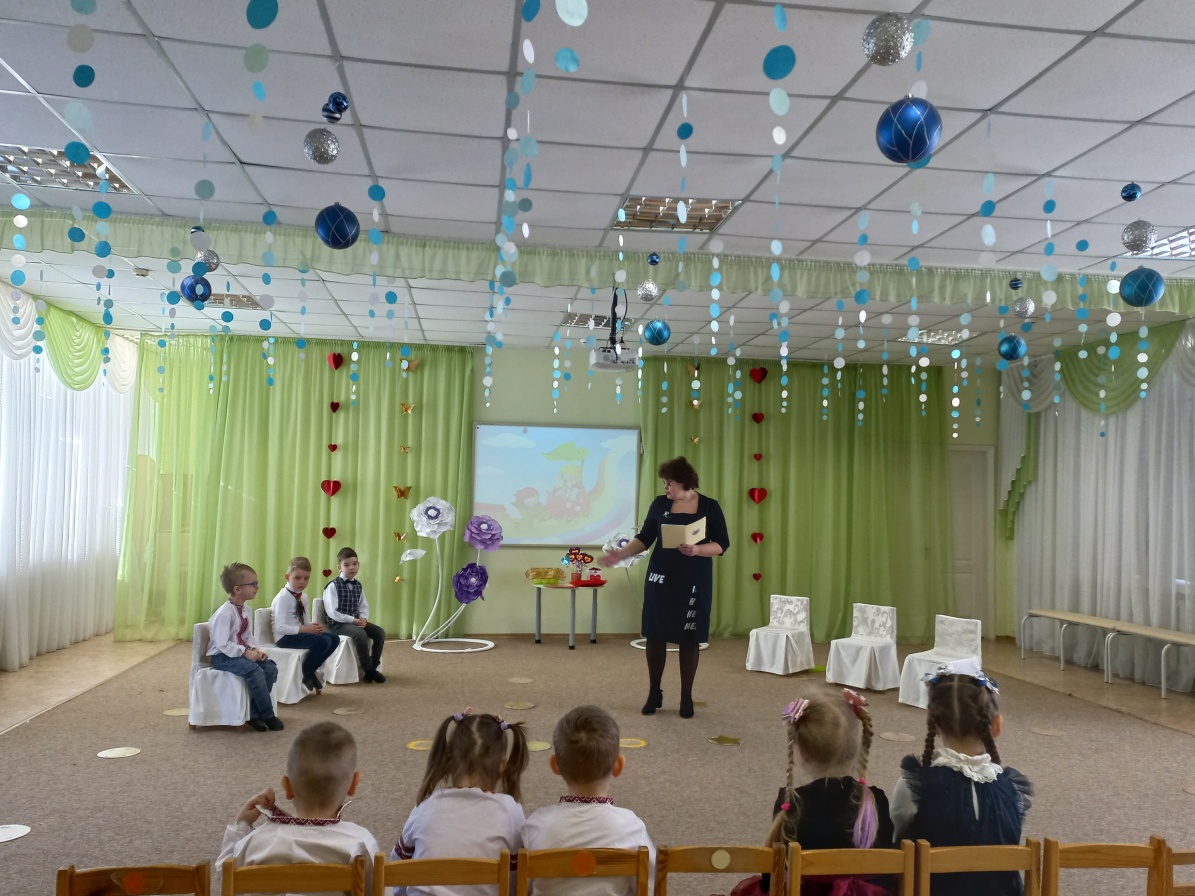 Чиханов Макар–захоплюється  читанням книжок, якщо дівчата схочуть, то навчить і вас.Гордієнко Корній – вважає, що дружити необхідно тільки з красивою дівчиною.Закревський Ростислав – його серце вже зайнято, він давно оборав собі подружку. Пообіцяв що коли підросте, обов’язково стане супергероєм, «Спайдерменом»                           Вітаємо наших леді. (оплески)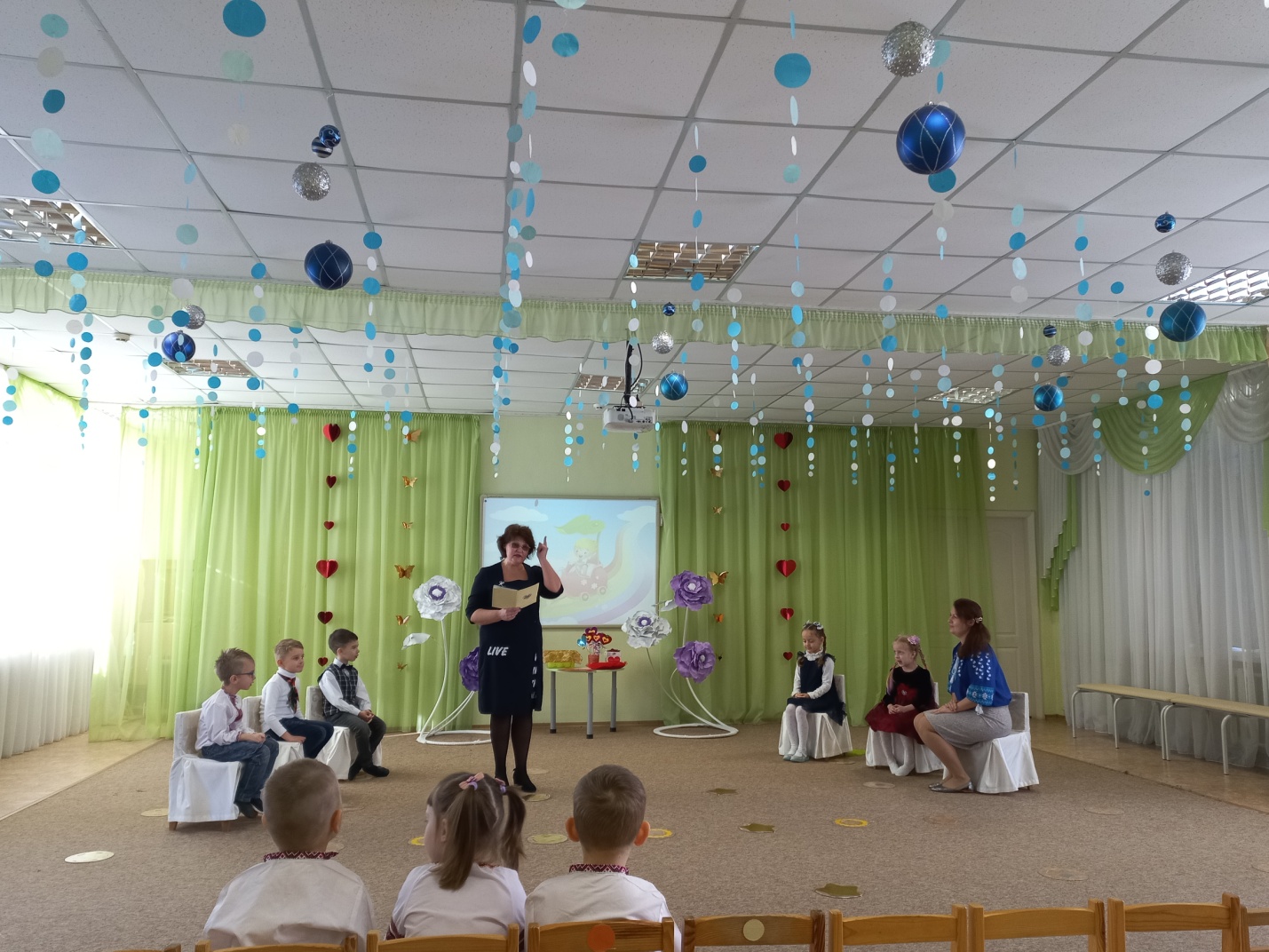 Селезньова Вікторія – вважає, що з хлопчиками можна дружити, якщо вони не драчуни і навіть довіряти  свої таємниці, якщо вміють тримати язика за зубами. Мріє Вікторія відправитись у подорож на повітряній кулі.Тичинська Аліна -  точно знає якщо хлопчик грає з дівчинкою і вона йому подобається, то – це справжнє  кохання.Москленко Софія – впевнена, щоб подобатись усім, необхідно гарно вдягатись і бути гарненькою.Логопед: почнемо близьке знайомство  з парного танцю.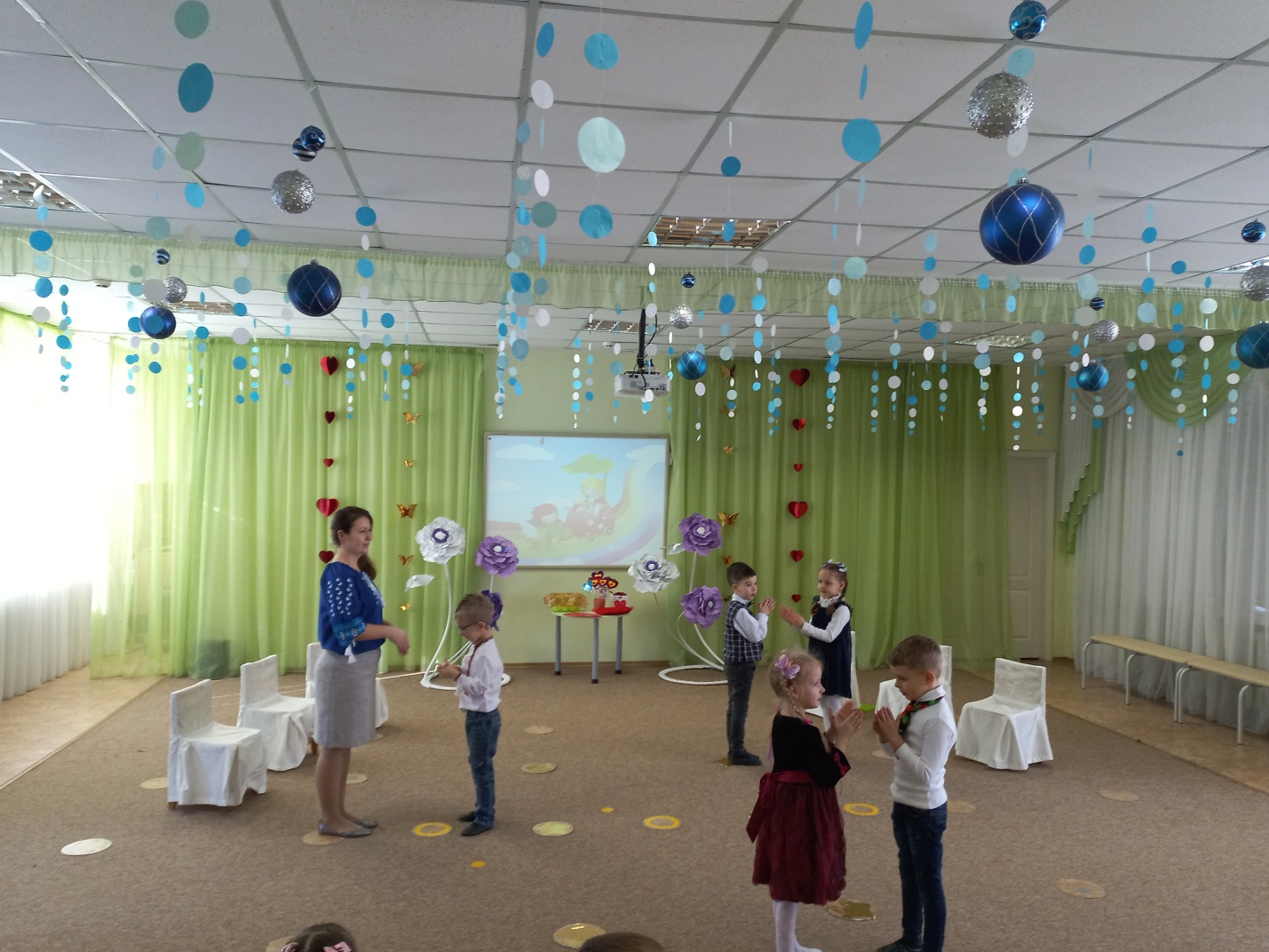                                         «Парний танок» (всі діти)Логопед: для того, щоб леді і джентльмени краще взнали одне одного, пропоную відповісти на питання.ПИТАННЯ до дівчат:-Які хлопчики тобі подобаються?- А ти зможеш дивлячись на хлопчика  зрозуміти, який  хороший, а який не дуже?Аліна, хлопчик який тобі подобається пропонує товаришувати, але твоя мама проти. Твої дії:а) все одно буду товаришувати;б) послухаюсь маму і не буду товаришувати; або свій варіант…..Віка, хлопчик пригостив тебе цукеркою, яка тобі не подобається. Як ти поступиш?а) відмовлюсь від цукерки;б) щоб не образити візьму і з’їм разом з ним; або свій варіант…..Софія, до тебе на день народження прийшов хлопчик і подарував ляльку. Але в тебе є точно така.  Що ти робитимеш?а) подякуєш, але відмовишся від подарунка;б) щоб не образити з радістю візьмеш ляльку; або свій варіант…..Логопед:Дівчата так завзято відповідали, що у хлопчиків мабуть запалали серця. Пропоную встати в коло і передати один одному «Палке серце»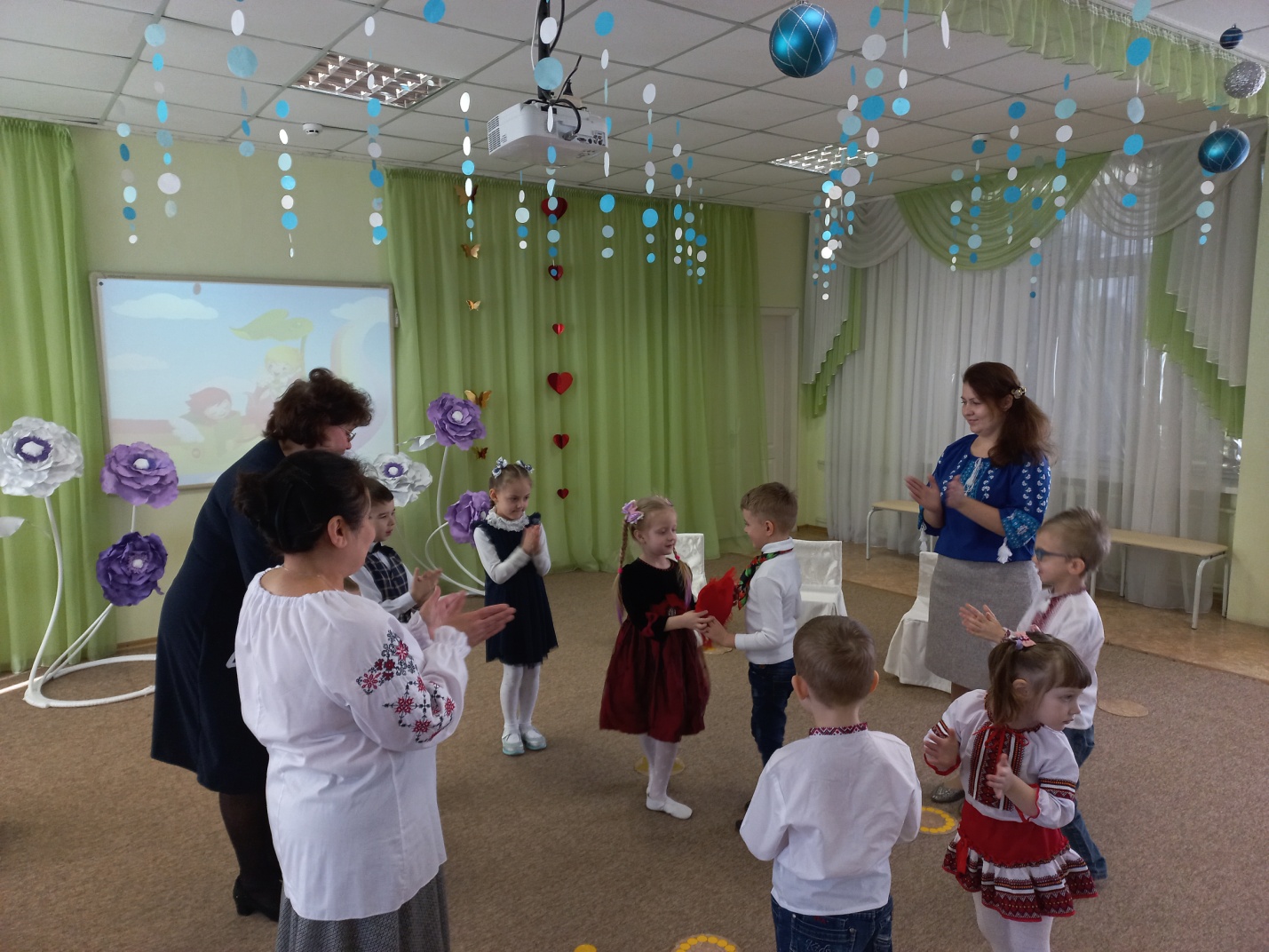                                     гра «Палке серце» (всі діти)ПИТАННЯ до хлопчиків:Які дівчата тобі подобаються?А ти зможеш дивлячись на дівчинку  зрозуміти, яка хороша, а яка не дуже?Макар, тобі подобається дівчинка. На прогулянці вона підслизнулась і впала. Що ти робитимеш?а) зроблю вигляд, що не бачив як вона впала;б) допоможу піднятися; або свій варіант…..Ростислав, тобі подобається дівчинка. Вихователь дала їй завдання і в неї не виходить. Як ти поступиш?а) нічого не буду робити, нехай сама думає;б) підкажу як виконати завдання; або свій варіант…..Корній, тобі подобається дівчинка. Вона дивиться як ти їси смачне печиво, але не просить поділитись. Що ти робитимеш?а) зроблю вигляд, що не бачиш що вона дивиться;     б) з радістю запропоную їй половинку; або свій варіант…..                                     гра«Давай дружити»               /сказати фразу «Давай дружити» так, коли:1.  ти дуже щасливий;ти – сумний;ти – старий дідусь;ти – маленький хлопчик, який тільки – що почав говорити;ти - дуже злий;ти – щось жуєш.Логопед:Існує легенда, ніби при творінні
Серце у людей було єдиним.
Але Бог за злочини 
Розділив його на половину
І тепер одна половинка шукає другу половину.Сьогодні ми з вами допоможемо з’єднатися роз’єднаним половинкам.                                   гра «Знайди пару» (всі діти)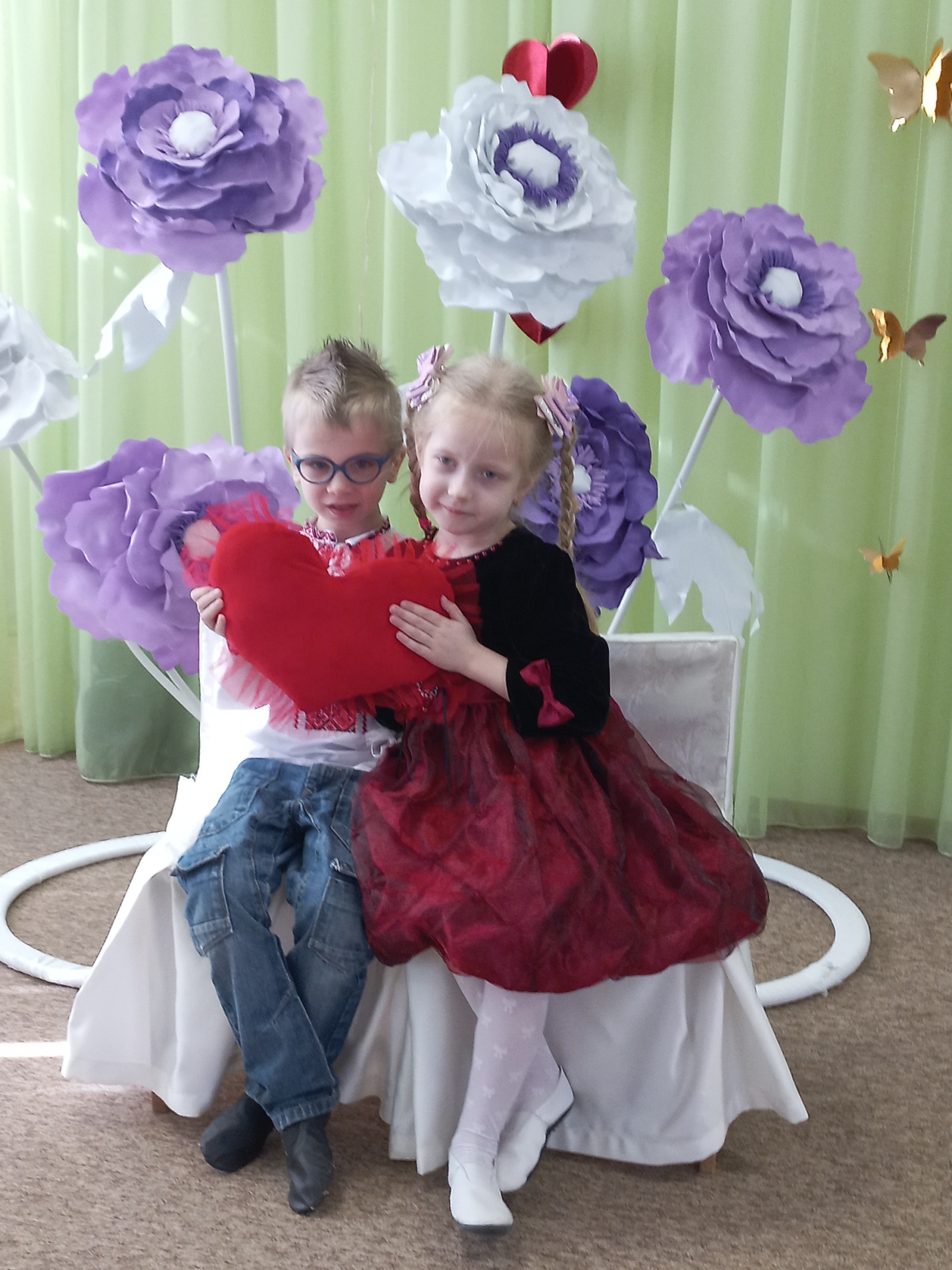 Логопед:А зараз питання для усіх і для леді, і для джентльменів.                                    гра «Знатні кулінари»Логопед:Уявіть, що ви товаришуєте вже давно. І ось друг(подруга) запропонував вам:        (до дівчат) Приготувати суп із  гречки. Який ти звариш суп? ….Приготувати суп із  гороху. Який ти звариш суп? ….Приготувати суп риби. Який ти звариш суп? ….               (до хлопців)Приготувати пюре із  картоплі. Яке вийде пюре? ….Приготувати котлети із  м’яса. Які котлети? ….Приготувати рагу із  овочів. Яке рагу? ….Логопед: А зараз загадка для віх. Ви один одного вирішили пригостити соком. Ваш задача спробувати і відгадати, яким соком захотів тебе пригостити соком друг (подруга).Логопед: Тепер, коли учасники краще дізналися один про одного, гадаю, можна створити пари. Зараз ми узнаємо хто кого обрав. Ви готові зробити свій вибір?                   (діти роблять свій вибір під муз супровід)Логопед: Кожна закохана пара хоча б раз у своєму житті виконувала найромантичніший танок. Як люди зустрічаються, так ось і сьогодні свято Стрітення. Коли зима зустрічається з весною. Ми нашу гру закінчимо романтичним танком «Стрітення»                                        Танок «Стрітення»Логопед: Ось і закінчилась наша гра. І на згадку про сьогоднішній день я хочу подарувати учасниками солодкі, смачні, яскраві серця.